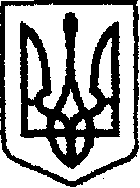 У К Р А Ї Н Ачернігівська обласна державна адміністраціяУПРАВЛІННЯ КАПІТАЛЬНОГО БУДІВНИЦТВАН А К А ЗПро передачу об’єкта незавершеного будівництва у власністьБатуринської міської територіальної громади Відповідно до Законів України «Про місцеві державні адміністрації», «Про передачу об’єктів права державної та комунальної власності», на виконання доручення першого заступника голови Чернігівської обласної державної адміністрації від 22.02.2021 № 01-01-05/1431, враховуючи листи-погодження Фонду державного майна України від 09.06.2020 № 05-06/1369, Міністерства фінансів України від 09.09.2020 № 05230-06-10/27556, Міністерства розвитку економіки, торгівлі та сільського господарства України від 11.02.2021 № 3213-06/8710-06 та рішення шостої сесії дев’ятого скликання Батуринської міської ради від 05.03.2021 № 4 «Про прийняття до комунальної власності Батуринської міської ради об’єкта незавершеного будівництва «дитячий заклад Дитячі ясла-садок»,н а к а з у ю:Передати нерухоме майно (об’єкт незавершеного будівництва «Дитячі ясла-садок») (реєстраційний номер 1919270574203) по вул. Грушевського, 2Б у м. Батурині (Чернігівська область), що розміщений на земельній ділянці площею 4.0949 га (кадастровий номер 7420310300:00:004:0090), у власність Батуринської міської територіальної громади.2. Делегувати до складу комісії з приймання-передачі об’єкта незавершеного будівництва «Дитячі ясла-садок»:Майка Сергія Михайловича – заступника начальника Управління – начальника відділу технічного контролю автомобільних доріг;Середу Світлану Михайлівну – начальника відділу фінансового забезпечення – головного бухгалтера;Шурика Романа Володимировича – заступника начальника відділу організації будівництва та технічного нагляду;Ткаченко Юлію Володимирівну – головного спеціаліста відділу юридичного забезпечення.3. Контроль за виконанням наказу залишаю за собою. Начальник                                                                               Богдан КРИВЕНКОвід 12 березня 2021 р.      Чернігів№ 35